Notes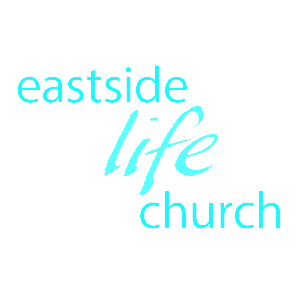 June 18, 2017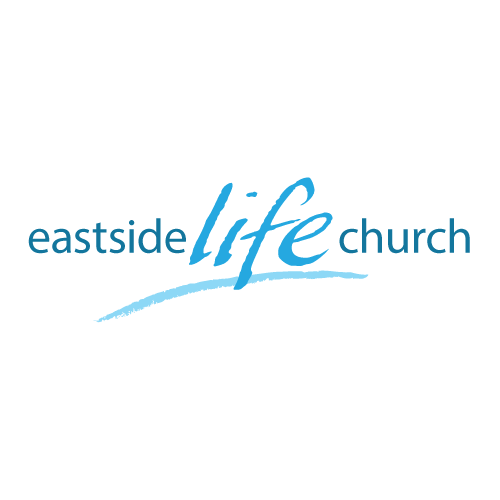 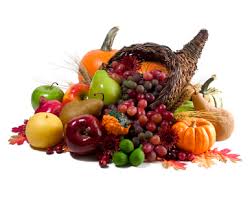 Love Life &See Good DaysPart 5“The Tender Love of a Father”WelcomeLove Life & See Good Days(Part 5: The Tender Love of a Father)Psalm 68:5 / John 14:9 / Romans 8:15Abbá – "Father"  - a term of tender endearment by a beloved child – i.e. in an affectionate, dependent relationship with their father; "daddy," "papa."God is seen by many of His followers as:	Almighty / Master somewhat distant.	Strict judge / Difficult to pleaseYet, few followers it seems, enjoy Him as:‘Abba Father’: up close, personal, engaged and present.Jesus showed us what the Father is like to ‘children’Matthew 19:13-15In contrast,  many believers sadly carry an ‘orphan’ spirit‘Orphan’- without living parents		- without protective affiliation, isolated, abandonedBad life experiences growing up: 		(Authority figures @ home, school, church even)Broken promises / lack of affirmation / discipline & directionThese ‘dysfunctions’ produce:	Underlying distrust,  A sense of rejection, 	A victim mentality and over sensitivity to feelings & emotionsA determination to protect ourselves from hurt	Withdrawal – ‘been there done that, and got burned’, …	Tendency to try to control situationsStuck in a cycle of actions & reactions that ‘sabotage’ God’s dealings with them.Even a drive to be ‘perfect’ in a fruitless effort to please Him“Abba-Father’s” solution
He reveals His pleasure in adopting and accepting us:		Through Jesus we enjoy a sense of belonging.Ephesians 1:5-6As a good father, He points us to a pathway to becoming all that we are supposed to be:Growth is characterized by an inner ‘delight’ of a trusting relationship, … and not an outer religious ‘duty’.He delights in us   Psalm 149:4 As a response, we delight in Him   Psalm 40:8True power of holiness:  “I want to”  not “Do I really have to?”2 Corinthians 3:18 J.B. Phillips New Testament & Living BibleAn up close personal encounter with His person:		No veil of religious self-effort allowedWe behold or gaze intently into His face and are changedFinal Take Away & CommunionRespond to His outstretched hand of compassion with fresh faith.John 3:16-17 For God so loved the world that He gave His only begotten Son, that whoever believes in Him should not perish but have everlasting life. 17 For God did not send His Son into the world to condemn the world, but that the world through Him might be saved.This is the way of “Abba – Father”